T.C.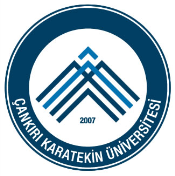 ÇANKIRI KARATEKİN ÜNİVERSİTESİKızılırmak  Meslek YüksekokuluGörev Dağılım ÇizelgesiÜst Birim: Kızılırmak Meslek YüksekokuluBirim: Yüksekokul SekreterliğiAlt Birim: Mali İşler Birimi ve Taşınır Kayıt KontrolA-Yürütülecek görevler şunlardır:1Taşınır Kayıt Yetkilisi olarak akademik ve idari personele gerekli malzeme ve teçhizatı sağlayarak zimmetlemek ve bu malzemelerin bakım ve onarımının yapılmasını sağlamak.2Sorumluluğunda bulunan dayanıklı taşınırlar ve bunun dışında kalan taşınırlar için Taşınır Kayıt Yönetim Sistemine uygun kayıtları tutmak. Taşınırların tüm giriş ve çıkış kayıtlarını düzenli olarak takip etmek. Yılsonunda veya gerekli görülen zamanlarda taşınırların sayım ve kontrolünü yapmak.3Ambar ayniyat işlemlerini yapmak, kayıtlarını tutmak, kayıtlardan düşürmek, sarf malzemelerinin dağıtımı ve depolanmasını sağlamak, demirbaş malzemelerinin takibini yürütmek.4Kızılırmak Meslek Yüksekokulu ile Üniversitemiz diğer birimleri arasında her türlü mal ve malzeme alışverişini gerçekleştirmek, evrak teslimi vd. hizmetleri yapmak.5Birimlerce talep edilen malzeme, araç gereç, demirbaş ve sarf malzemelerini ödenek durumuna göre değerlendirerek ilgili mevzuat hükümlerine göre satın almak, temin etmek.6Yapılan alımlarla ilgili ödeme evrakını tanzim ederek, hak sahiplerine ödeme yapılmak üzere ilgili birimlere göndermek.7Birimlerin ihtiyacı olan ve talep edilen, mal alımı, hizmet alımı, yapım işleri ve danışmanlık hizmetleri konularındaki ihalelerin, ilgili mevzuat hükümlerine göre hazırlığını yapmak.8Meslek Yüksekokulumuz avans ve kredi mutemedi olarak kanun ve yönetmelikler çerçevesinde gerekli iş ve işlemleri (Doğalgaz, su ve acil ihtiyaç duyulan mal ve malzeme vb. alımlarında avans ve kredi kullanmak.) yapmak.9Meslek Yüksekokulumuzca Döner Sermaye kapsamında yapılacak tüm faaliyetleri ilgili yönetmelik hükümlerine göre yapmak.10Akademik ve idari personelin yıl içerisinde yapmış olduğu kurs, seminer, konferans vb. faaliyetlerin kayıtlarını Personel birimi ile koordine ederek KBS Maaş Bilgi Sistemine girmek.11Personelle ilgili özlük haklarında değişiklik olması halinde maaş değişiklik formunu doldurarak KBS maaş sisteminden veri girişi yapmak. Maaş dosyasını her ay Rektörlüğe göndermek.12Personelle ilgili BES değişikliklerini KBS maaş veri girişinden kontrol ederek her ay Rektörlüğe (Strateji Geliştirme Daire Başkanlığı) göndermek.13Öğrenci ve ders saati ücreti karşılığı çalışan öğretim görevlilerinin Muhtasar Beyannamelerini yasal sürelerinde verilmesi.14Personel hakkında icra dairelerinden gelen icra emri ile ilgili işlemleri yerine getirmek.15Elektrik,  telefon haberleşme fatura bedellerinin ödenmesi ile ilgili evrakları yapmak.16II. Öğretim fazla mesai, ek ders, yaz okulu ödemelerini hak sahiplerine yapmak.17Geçici görev yolluğu, yurt içi sürekli görev yolluğu, yurt dışı geçici görev yolluklarını hazırlamak.18Eğitim Öğretim dönemimde yapılan sınav ücretlerini hak sahiplerine ödemek.19Mali bütçe yılı içerisinde bütçe hazırlığı yapmak ve ilgili yerlere göndermek.20İlgili kanun ve mevzuatlarla verilen diğer görevleri yerine getirmek.ONAYLAYAN                   Tarih                                                                                                                                                                 